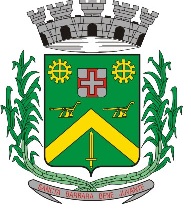 REQUERIMENTO Nº 235/2017Requer Voto de Pesar pelo falecimento da Sra. Sebastiana Mamede dos Santos, ocorrido recentemente.                 Senhor Presidente. Nos termos do Art. 102, Inciso IV, do Regimento Interno desta Casa de Leis, requeiro a Vossa Excelência que se digne a registrar nos Anais desta Casa de Leis voto de profundo pesar pelo falecimento da Sra. Sebastiana Mamede dos Santos, ocorrido  no último dia 19 de Fevereiro. Requeiro, ainda, que desta manifestação seja dada ciência aos seus familiares, encaminhando cópia do presente à Rua Santa Cruz, nº 11, Vila Breda.                         Justificativa                       Tinha 83 anos, e inconsoláveis os filhos Ademir, Fatima, António, Ivanílda, Vanderlei, Andreia, Moacir e Luciano, Noras, Genros, Netos e inúmeros amigos.Benquista por todos os familiares e amigos, seu passamento causou grande consternação e saudades; todavia, sua memória há de ser cultuada por todos que em vida o amaram.Que Deus esteja presente nesse momento de separação e dor, para lhes dar força e consolo.É, pois, este o Voto, através da Câmara de Vereadores, em homenagem póstuma e em sinal de solidariedade.       Plenário “Dr. Tancredo Neves”, em 20 de Fevereiro de 2017.Paulo Cesar MonaroPaulo Monaro                                       -Vereador Líder Solidariedade-